RADNI ODGOJ (D.V.)OPIS AKTIVNOSTI: Oblikovati plastelinom „kobasicu“.ZADATAK: Dati učeniku plastelin. Zamoliti ga da otrgne komad. Zatim ga zamoliti da ga dlanom valja kako bi napravio „kobasicu“. Po potrebi mu demonstrirati radnju ili voditi ruku.Primjer izvođenja aktivnosti – oblikovanje „kobasice“ od plastelina: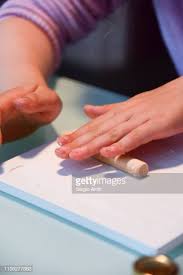 *Napomena: veličina valjka ne mora odgovarati veličini u primjeru.KOMUNIKACIJA (D.V.)OPIS AKTIVNOSTI: Pratiti dvostruku uputu za vrijeme boravka vani (u manje strukturiranim situacijama).ZADATAK: Odvesti učenika u šetnju, ili na dvorište. Ako se pojavi potreba, dati mu sljedeću uputu: „Uzmi maramicu i obriši nos.“Ili:„Skini jaknu i dodaj mi je.“Po potrebi ga riječima ili fizički (vođenjem) voditi kroz aktivnost.